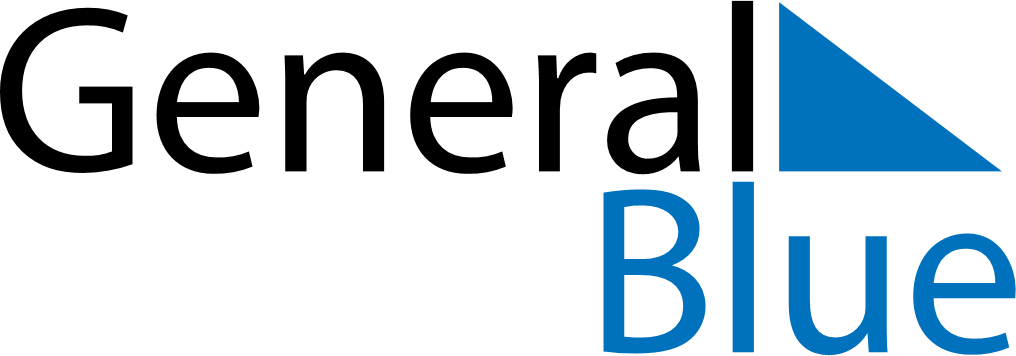 June 2022June 2022June 2022ItalyItalyMondayTuesdayWednesdayThursdayFridaySaturdaySunday12345Republic Day6789101112131415161718192021222324252627282930